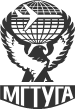 ОТЗЫВ  РЕЦЕНЗЕНТА(ученая степень, ученое звание, Ф.И.О.)(фамилия, имя и отчество аспиранта)«___»____________ 2020 г.(расшифровка подписи)С рецензией ознакомлен (а)(расшифровка подписи) «____» _________2020 г.Памятка рецензентуРецензия пишется в произвольной форме на специальном бланке. В рецензии необходимо отразить:1. Решаемую научную задачу, глубину проработки темы.2. Актуальность избранной темы.3. Степень обоснованности научных предложении, выводов и рекомендаций, сформулированных в НКР, их достоверность и новизну.В конце рецензии рецензент даёт мотивированную оценку НКР в целом (отлично, хорошо, удовлетворительно, неудовлетворительно) и делает вывод о возможности присвоения автору работы квалификации «Исследователь. Преподаватель-исследователь».ФЕДЕРАЛЬНОЕ АГЕНТСТВО ВОЗДУШНОГО ТРАНСПОРТА(РОСАВИАЦИЯ)ФЕДЕРАЛЬНОЕ ГОСУДАРСТВЕННОЕ БЮДЖЕТНОЕ ОБРАЗОВАТЕЛЬНОЕ УЧРЕЖДЕНИЕ ВЫСШЕГО ОБРАЗОВАНИЯ «МОСКОВСКИЙ ГОСУДАРСТВЕННЫЙ ТЕХНИЧЕСКИЙ УНИВЕРСИТЕТ ГРАЖДАНСКОЙ АВИАЦИИ» (МГТУ ГА)о научно-квалификационной работеобучающегосяфакультетаПодпись рецензента()Подпись аспиранта()